О временном ограничении движениятранспортных средств на время проведениямитингов, посвященных 78-годовщине Победыв Великой Отечественной войне 1941-1945гг.          В соответствии с федеральным законом от 6 октября 2003 г. № 131-ФЗ «Об общих принципах организации местного самоуправления в Российской Федерации», от 10 декабря 1995г. №196-ФЗ «О безопасности дорожного движения», от 8 ноября 2007г. №257-ФЗ «Об автомобильных дорогах и о дорожной деятельности в Российской Федерации и о внесении изменений в отдельные законодательные акты Российской Федерации», Постановлением Правительства Ярославской области от  25 марта 2016г. № 307-п «Об утверждении Порядка осуществления временного ограничения (прекращения) движения транспортных средств по автомобильным дорогам регионального, межмуниципального и местного значения, находящимся на территории Ярославской области» в целях обеспечения безопасности дорожного движения при проведении митингов, посвященных 78-годовщине Победы в Великой Отечественной войне 1941-1945гг. Администрация Тутаевского муниципального районаПОСТАНОВЛЯЕТ:Временно ограничить движение транспортных средств 9 мая 2023 года с 9.30 часов до 11.30 часов в городе Тутаеве на время проведения митинга, посвященного 78-годовщине Победы в Великой Отечественной войне 1941-1945гг. у военно-мемориального комплекса, посвященного воинам-землякам, погибшим в годы Великой Отечественной войны 1941-1945гг. (пл. Юбилейная), с ул. Петра Шитова (от сквера СССР) до пересечения с ул. Донская путем блокирования путей подъезда на территорию проведения митинга, по периметру грузовыми или большегрузными автомобилями и установками временных дорожных знаков 3.2. (движение запрещено).Временно ограничить движение транспортных средств 9 мая 2023 года с 11.30 часов до 13.30 часов  в городе Тутаеве (левый берег) на время проведения митинга, посвященного 78-годовщине Победы в Великой Отечественной войне 1941-1945гг. у памятника землякам–тутаевцам, погибшим в годы Великой Отечественной войны 1941-1945гг. (парк у ср. шк. №5) от ул. Ушакова, д.36 до ул. Ушакова, д.50 по периметру грузовыми или большегрузными автомобилями и установками временных дорожных знаков 3.2. (движение запрещено).        3.Муниципальному бюджетному учреждению «Управление комплексного содержания территории Тутаевского муниципального района» (Дегтярев И.А.) организовать:       3.1. Установку соответствующих дорожных знаков и иных технических средств организации дорожного движения (включая выставление грузовых или большегрузных автомобилей по периметру подъездов на территорию проведения митингов, указанную в пунктах 1, 2 настоящего Постановления) в целях обеспечения ограничения движения и недопущения въезда в места массового скопления людей во время проведения митингов, посвященных 78-годовщине Победы в Великой Отечественной войне 1941-1945гг.Согласование с ОГИБДД МО МВД России «Тутаевский» введениявременного ограничения транспортных средств и взаимодействие по обеспечению контроля за соблюдением требований соответствующих дорожных знаков и иных технических средств организации дорожного движения в соответствии с пунктами 1, 2 настоящего Постановления.   4. Управлению культуры и молодежной политики Администрации ТМР(Никанорова М.В.) обеспечить согласование:           4.1.С МО МВД России «Тутаевский» организации общественного порядка на время проведения митинга у военно-мемориального комплекса, посвященного воинам–землякам погибшим в годы Великой Отечественной войны 1941-1945гг. (пл. Юбилейная) и митинга у памятника землякам– тутаевцам, погибшим в годы Великой Отечественной войны 1941-1945гг. (парк у ср. шк. №5) в соответствии с пунктами 1, 2 настоящего Постановления.ГБУЗ Ярославской области «Тутаевская ЦРБ» организации дежурства бригады скорой медицинской помощи на время проведения митингов у военно-мемориального комплекса, посвященного воинам– землякам погибшим в Великой Отечественной войне 1941-1945гг. (пл.Юбилейная) и митинга у памятника землякам– тутаевцам, погибшим в годы Великой Отечественной войне 1941-1945гг. (парк у ср. шк. №5) в соответствии с пунктами 1, 2 настоящего Постановления.           5.Опубликовать настоящее Постановление на официальном сайте Администрации Тутаевского муниципального района.Контроль за исполнением настоящего постановления оставляю засобой.Настоящее постановление вступает в силу со дня его подписания.Временно исполняющий полномочияГлавы Тутаевскогомуниципального района                                                                   О.В.Низова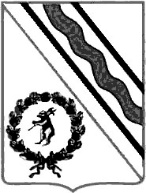 Администрация Тутаевского муниципального районаПОСТАНОВЛЕНИЕот  03.05.2023  № 356-пг. Тутаев